Chase EggliSkills and Attributes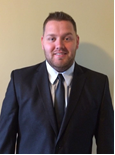 PersonableActive listeningAdaptableComputer literateMotivated team playerSelf-motivatedLearns very quicklyCustomer-oriented Goal focusedEducationCriminal Justice – Policing Diploma, 2016Lethbridge College, Lethbridge, Alberta, 2014-2016Criminal and procedural law within AlbertaThe criminal justice system within CanadaPsychology and criminologyEthics, diversity and interpersonal skillsHealthy lifestyles and fitnessPossess knowledge in:InterviewingReport writing and note takingConflict managementInvestigative techniquesAddress: 270 McMaster Blvd., Lethbridge, AB T1K 4R4September 1, 1994Phone: (403) 332-0224Email: Chaseegg@hotmail.comWebsite: www.visualcv.com/egglicAlberta High School Diploma, 2013Catholic Central High School (CCH) Lethbridge, Alberta, 2010 - 2013Football team: 2011Track and field team: 2010-2012Basketball team: 2010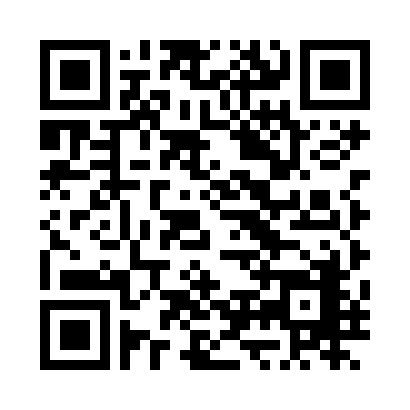 Work ExperienceCustomer Service and Stock Representative, 06/2010 to 12/2013, 04/2014 to currentHome Hardware LethbridgePriced merchandise, stocked shelves, and took inventoryHandled customer relations in a gracious mannerResolved customer complaints in an appropriate manner while prioritizing customer satisfactionCreated a positive work environment with employees and customersAnswered telephone calls promptly and in an appropriate mannerApprentice Plumber, 12/2013 to 04/2014KB Heating & Air Conditioning Ltd. Understanding the worker and site safetyGiving and taking verbal and non-verbal instructionsLoading and unloading of work vehicle with necessary equipmentVolunteer Experiences  Lethbridge Police Service Policing Practicum: October 2015.Constable David EasterExperienced daily operations of Lethbridge Regional Police Service.Allowed development of skills, knowledge and attitude necessary to become successful in the public safety field.Worked a variety of shifts, including weekends, days, evenings, and midnights.Lethbridge Airshow Security: July 24-25, 2015.Ben ArakakiWalked up and down the static display and through the general admissions crowd watching for people smoking or consuming alcohol. Advised anyone who was drinking or smoking of where it was prohibited to do so.Blood Tribe Police: April 11, 2015.Sergeant J.D.(Jim) BennettRemoved graffiti, and painted the Senator Gladstone Community Hall located on the Blood Reserve.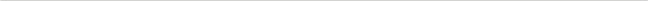 CertificatesIncident Command System 100 Received January 21, 2016.Standard First Aid – Level C CPR and AED (2011 Protocol) – Received August 23, 2015.